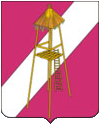 АДМИНИСТРАЦИЯ  СЕРГИЕВСКОГО СЕЛЬСКОГО ПОСЕЛЕНИЯКОРЕНОВСКОГО РАЙОНАПОСТАНОВЛЕНИЕ16 февраля  2018 года                                                                                     № 13ст. СергиевскаяОб утверждении годового отчета о реализации целевых программСергиевского сельского поселения Кореновского районаза 2017 годВ соответствии с Порядком принятия решений о разработке, реализации и оценки эффективности долгосрочных целевых программ в Сергиевском сельском поселении Кореновского района, утвержденным постановлением администрации Сергиевского сельского поселения Кореновского района 05 октября 2012 года № 100,  администрация Сергиевского сельского поселения постановляет:1. Утвердить годовой отчет о реализации целевых программ Сергиевского сельского поселения Кореновского района за 2017 год:1.1. Ведомственной целевой программы «Комплексные мероприятия  по  обеспечению первичных мер пожарной безопасности в Сергиевском сельском поселении  Кореновского района на 2017 год» (приложение № 1).1.2. Ведомственной целевой программы «Предоставление субсидии учреждениям культуры в целях финансового обеспечения расходных обязательств учреждений культуры по обеспечению услугами организаций культуры и организаций досуга в части поэтапного повышения уровня средней заработной платы работников муниципальных учреждений отрасли культуры, искусства и кинематографии до средне заработной платы по Краснодарскому краю» (приложение № 2).1.3. Ведомственной целевой программы «Поддержка малого и среднего предпринимательства в Сергиевском сельском поселении Кореновского района на 2017 год» (приложение № 3).1.4. Ведомственной целевой программы «Организация и проведение праздничных мероприятий в Сергиевском сельском поселении Кореновского района на 2017 год» (приложение № 4).1.5. Ведомственной целевой программы «Обеспечение работы территориального общественного самоуправления на территории Сергиевского сельского поселения Кореновского района на 2017 год» (приложение № 5).1.6. Ведомственной целевой программы «Информатизация Сергиевского сельского поселения  на 2017 год» (приложение № 6).1.7. Ведомственной целевой программы «Противодействие коррупции на территории Сергиевского сельского поселения Кореновского района  на 2017 год» (приложение № 7).1.8. Ведомственной целевой программы «Поддержка первичной ветеранской организации Сергиевского сельского поселения Кореновского района на 2017 год» (приложение № 8).1.9. Ведомственной целевой Программы «Осуществление мероприятий по обеспечению безопасности людей на водных объектах Сергиевского сельского поселения Кореновского района, охране их жизни и здоровья на 2017 год» (приложение № 9).1.10. Ведомственной целевой программы «Безопасность дорожного движения на территории Сергиевского сельского поселения Кореновского района  на 2017 год» (приложение № 10).2. Контроль за выполнением настоящего постановления возложить на начальника финансового отдела администрации Сергиевского сельского поселения Кореновского района Л.Г.Бундюк.3. Разместить настоящее постановление в  информационно-телекоммуникационной сети Интернет на официальном сайте администрации Сергиевского сельского поселения  Кореновского района и обнародовать в установленном порядке.4.  Постановление  вступает в силу после его официального обнародования.Глава Сергиевского сельского поселения Кореновского района                                                                     А.П. Мозговой